Role Description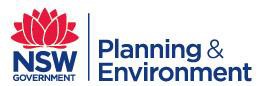 Business Services LeadAgency overviewThe Department of Planning & Environment is the lead NSW Government agency in planning for a growing NSW. The Department is going through an exciting period of organisational and operational change.The Department’s vision – Planning for growing NSW: inspiring strong communities, protecting our environment – provides the benchmark for our partnership and leadership approach to engaging and working collaboratively with key State and Local Government, community and industry stakeholders to deliver better outcomes in the areas of planning, local government and the environment.The Department is the lead agency for the Planning and Environment cluster, which includes the Office of Environment & Heritage, the Office of Local Government, Resources, Energy and the Arts and several other entities associated with the Department including the Environment Protection Authority, statutory trusts responsible for zoos, parks and gardens, independent assessment and planning bodies, and development corporations.Primary purpose of the roleThe Business Services Coordinator manages a team of administrative staff in the delivery of professional, efficient and effective business, financial and ancillary services support to meet service delivery outcomes and business objectives of the Division.The role also implements, evaluates, improves and manages administrative systems and procedures.Key accountabilitiesManage the activities of a team of administrative staff in the delivery of business, financial and ancillary services and support to meet client service and timeframe needs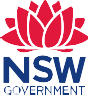 1Implement and maintain the framework of administrative and financial procedures, processes, systems and controls to manage, monitor and measure performance against targets and standardsIdentify issues and solutions to continuously improve service delivery and ensure compliance with legislation, policies and proceduresResearch, analyse, interpret and present business, operational and financial information and timely reports to senior stakeholders and prepare correspondence and briefing notes to guide decision makingUndertake operational projects and administration support functions to support senior managersComplete other duties under directionKey challengesWork as an effective member of the team in a high pressure environment, with minimal direction and supervision, and complete tasks to the satisfaction of senior executives and Branch managersDevelop and maintain an understanding of the business to provide advice and guidance across a range of confidential and sensitive issues and subject areasUndertake and manage high volume concurrent tasks accurately, with attention to detail, and exercise judgement to prioritise and complete tasks and requests in situations of tight deadlinesKey relationshipsRole dimensions Decision making This role:works with minimal direction and supervisionmakes decisions about the allocation of work and resources following instructions from Program Coordinatorcoordinates the work of a team of administrative staff within their respective Divisionexercises judgement regarding completion of priorities and deadlines • determines when it is appropriate to escalate business, financial and ancillary service issuesworks within public sector and department legislation, policy, regulations, procedures and standardsReporting lineThis role reports to the Divisional Program CoordinatorDirect reportsThis role has seven (7) direct reportsEssential requirementsMinimum 5 years' experience in a similar roleThe ability to manage a team and to create and manage an inclusive team environmentSound organisational skills and experience in undertaking and completing several tasks concurrently, maintaining attention to detail and meeting deadlines.Well-developed oral, written communication and interpersonal skills and the ability to provide a professional approach in dealing with senior managers.Demonstrated experience in providing high-level professional support services to senior staffAbility to drive change initiativesPractical knowledge of the working of government and its processes not essential, however it is desirable.Capabilities for the roleThe NSW Public Sector Capability Framework applies to all NSW public sector employees. The Capability Framework is available at www.psc.nsw.gov.au/capabilityframeworkCapability summaryBelow is the full list of capabilities and the level required for this role. The capabilities in bold are the focus capabilities for this role. Refer to the next section for further information about the focus capabilities.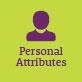 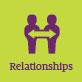 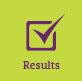 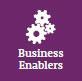 Focus capabilities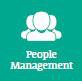 The focus capabilities for the role are the capabilities in which occupants must demonstrate immediate competence. The behavioural indicators provide examples of the types of behaviours that would be expected at that level and should be reviewed in conjunction with the role’s key accountabilities.ClusterPlanning & EnvironmentAgencyDepartment of Planning and EnvironmentDivision/Branch/UnitPlanning ServicesLocationSydney CBDClassification/Grade/BandClerk Grade 7/8Role Number13228ANZSCO Code531111PCAT Code1128392Date of Approval27 June 2016Agency Websitewww.planning.nsw.gov.auWhoWhyInternalProgram CoordinatorReceive instructions and provide high level supportProvide advice and guidance, and keep informed on public sector and agency administrative policies and proceduresProvide timely and accurate operational and performance reportsEscalate emerging issues of concern affecting Division performanceDivision business unitsDevelop and maintain effective relationshipsLiaise to understand and provide service and operational needsIdentify issues and negotiate to provide approved solutionsProvide timely and accurate information and reportsProvide advice and guidance on applicable public sector and agency related legislation, administrative policies and proceduresAdministrative teamGuide, support, coach, mentor and provide or arrange trainingSeek views and input and build a shared understanding of goals and standards necessary for successful service deliveryContribute to team business outcomes and achievementsOther agency business unitsDevelop and maintain effective relationshipsLiaise to negotiate service delivery approvals, outcomes and timeframesCollaborate to enable successful deployment of strategic initiatives at Division levelBusiness Services CoordinatorsCollaborate to enhance teamwork across the Divisional rolesIdentify opportunities to share ideas to achieve systematic service, work practice and resource efficiency improvementsWhoWhyExternalService ProvidersLiaise to issue instructions for service deliveryMonitor performance against service agreements and contractsNSW Public Sector Capability FrameworkNSW Public Sector Capability FrameworkNSW Public Sector Capability FrameworkCapability GroupCapability NameLevelDisplay Resilience and CourageAdeptAct with IntegrityIntermediateManage SelfAdeptValue DiversityIntermediateCommunicate EffectivelyAdeptCommit to Customer ServiceAdeptWork CollaborativelyIntermediateInfluence and NegotiateAdeptDeliver ResultsIntermediatePlan and PrioritiseIntermediateThink and Solve ProblemsAdeptDemonstrate AccountabilityIntermediateFinanceIntermediateTechnologyAdeptProcurement and Contract ManagementIntermediateProject ManagementFoundationalManage and Develop PeopleAdeptInspire Direction and PurposeIntermediateOptimise Business OutcomesIntermediateManage Reform and ChangeAdeptNSW Public Sector Capability FrameworkNSW Public Sector Capability FrameworkNSW Public Sector Capability FrameworkGroup and CapabilityLevelBehavioural IndicatorsPersonal Attributes Display Resilience and CourageAdeptBe flexible, show initiative and respond quickly when situations changeGive frank and honest feedback/adviceListen when ideas are challenged, seek to understand the nature of the criticism and respond constructivelyRaise and work through challenging issues and seek 	alternatives	NSW Public Sector Capability FrameworkNSW Public Sector Capability FrameworkNSW Public Sector Capability FrameworkGroup and CapabilityLevelBehavioural IndicatorsKeep control of own emotions and stay calm under pressure 	and in challenging situations	Keep control of own emotions and stay calm under pressure 	and in challenging situations	Keep control of own emotions and stay calm under pressure 	and in challenging situations	Personal AttributesAct with IntegrityIntermediateRepresent the organisation in an honest, ethical and professional waySupport a culture of integrity and professionalismUnderstand and follow legislation, rules, policies, guidelines and codes of conductHelp others to understand their obligations to comply with legislation, rules, policies, guidelines and codes of conductRecognise and report misconduct, illegal or inappropriate behaviour 	    Report and manage apparent conflicts of interest	RelationshipsCommunicate EffectivelyAdeptTailor communication to the audienceClearly explain complex concepts and arguments to individuals and groupsMonitor own and others’ non-verbal cues and adapt where necessaryCreate opportunities for others to be heardActively listen to others and clarify own understanding 	    Write fluently in a range of styles and formats	RelationshipsCommit to Customer ServiceAdeptTake responsibility for delivering high quality customer- focused servicesUnderstand customer perspectives and ensure responsiveness to their needsIdentify customer service needs and implement solutionsFind opportunities to co-operate with internal and external parties to improve outcomes for customersMaintain relationships with key customers in area of expertiseConnect and collaborate with relevant stakeholders within 	the community	RelationshipsWork CollaborativelyIntermediateBuild a supportive and co-operative team environmentShare information and learning across teamsAcknowledge outcomes which were achieved by effective collaborationEngage other teams/units to share information and solve issues and problems jointly 	    Support others in challenging situations	ResultsDeliver ResultsIntermediateComplete work tasks to agreed budgets, timeframes and standardsTake the initiative to progress and deliver own and team/unit workContribute to allocation of responsibilities and resources to ensure achievement of team/unit goals 	    Seek and apply specialist advice when required	ResultsAdeptResearch and analyse information, identify interrelationships 	and make recommendations based on relevant evidence	NSW Public Sector Capability FrameworkNSW Public Sector Capability FrameworkNSW Public Sector Capability FrameworkGroup and CapabilityLevelBehavioural IndicatorsThink and Solve ProblemsAnticipate, identify and address issues and potential problems and select the most effective solutions from a range of optionParticipate in and contribute to team/unit initiatives to resolve common issues or barriers to effectivenessIdentify and share business process improvements to 	enhance effectiveness	Business Enablers Procurement and Contract ManagementIntermediateUnderstand and comply with legal, policy and organisational guidelines and procedures in relation to procurement and contract managementConduct delegated purchasing activities, complying with prescribed guidelines and proceduresWork with providers, suppliers and contractors to ensure that outcomes are delivered in line with time and quality 	requirements	People ManagementManage and Develop PeopleAdeptDefine and clearly communicate roles and responsibilities to achieve team/unit outcomesNegotiate clear performance standards and monitor progressDevelop team/unit plans that take into account team capability, strengths and opportunities for developmentProvide regular constructive feedback to build on strengths and achieve resultsAddress and resolve team and individual performance issues, including unsatisfactory performance in a timely and effective wayMonitor and report on performance of team in line with 	established performance development frameworks	People ManagementManage Reform and ChangeAdeptActively promote change processes to staff and participate in the communication of change initiatives across the organisationProvide guidance, coaching and direction to others managing uncertainty and changeEngage staff in change processes and provide clear guidance, coaching and supportIdentify cultural barriers to change and implement strategies 	to address these	